Instructions for Spring TestingMore information can be found in the 2016-17 Test Administration Manual (pgs. 93-98) and the Educator Portal Guide (pgs 53-61)Login to Educator Portal: https://educator.cete.us/AART/userHome.htm Check Rosters- contact Bekkah Friant if you are missing any studentsClick Manage Tests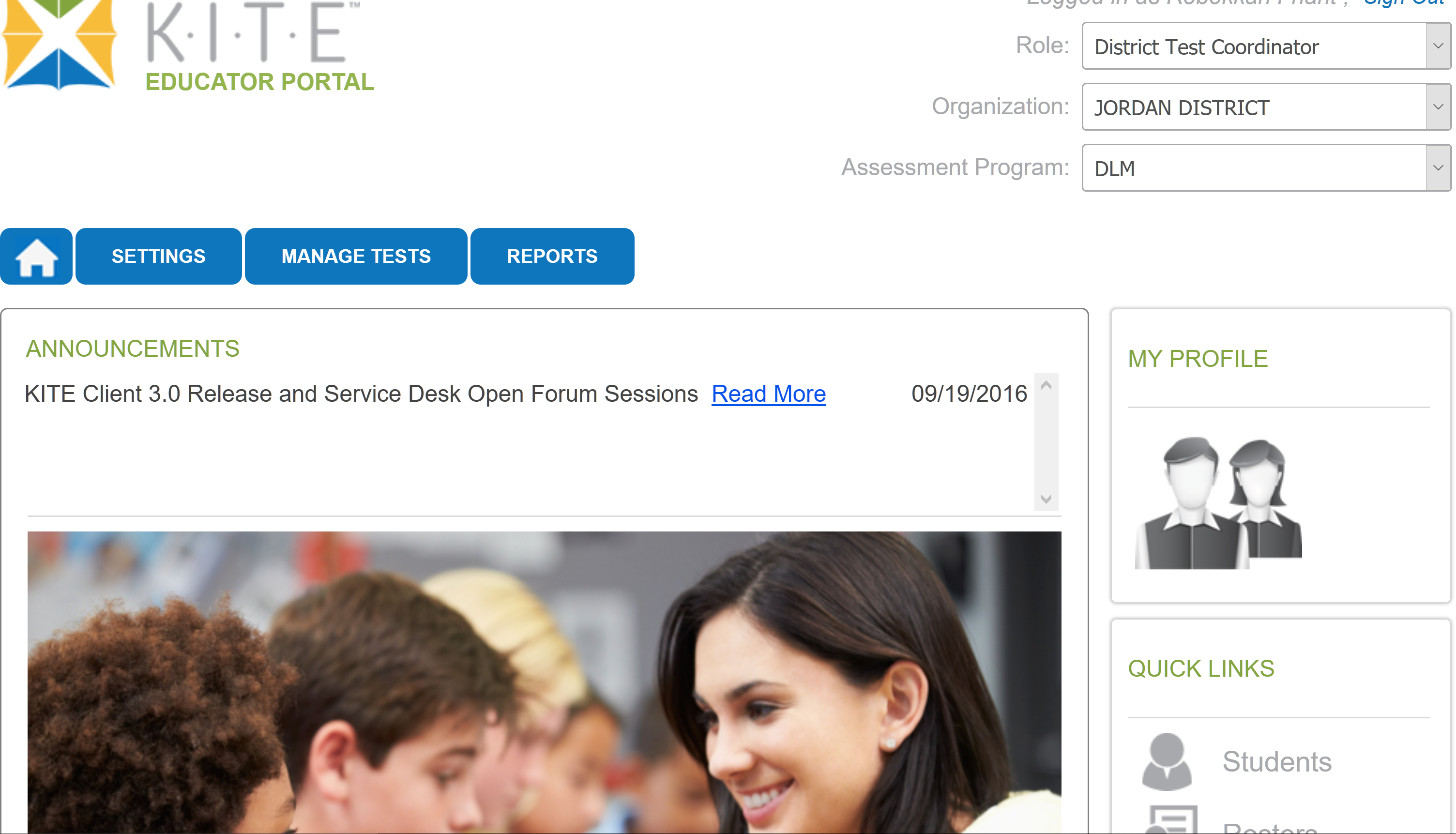 Click Test Management 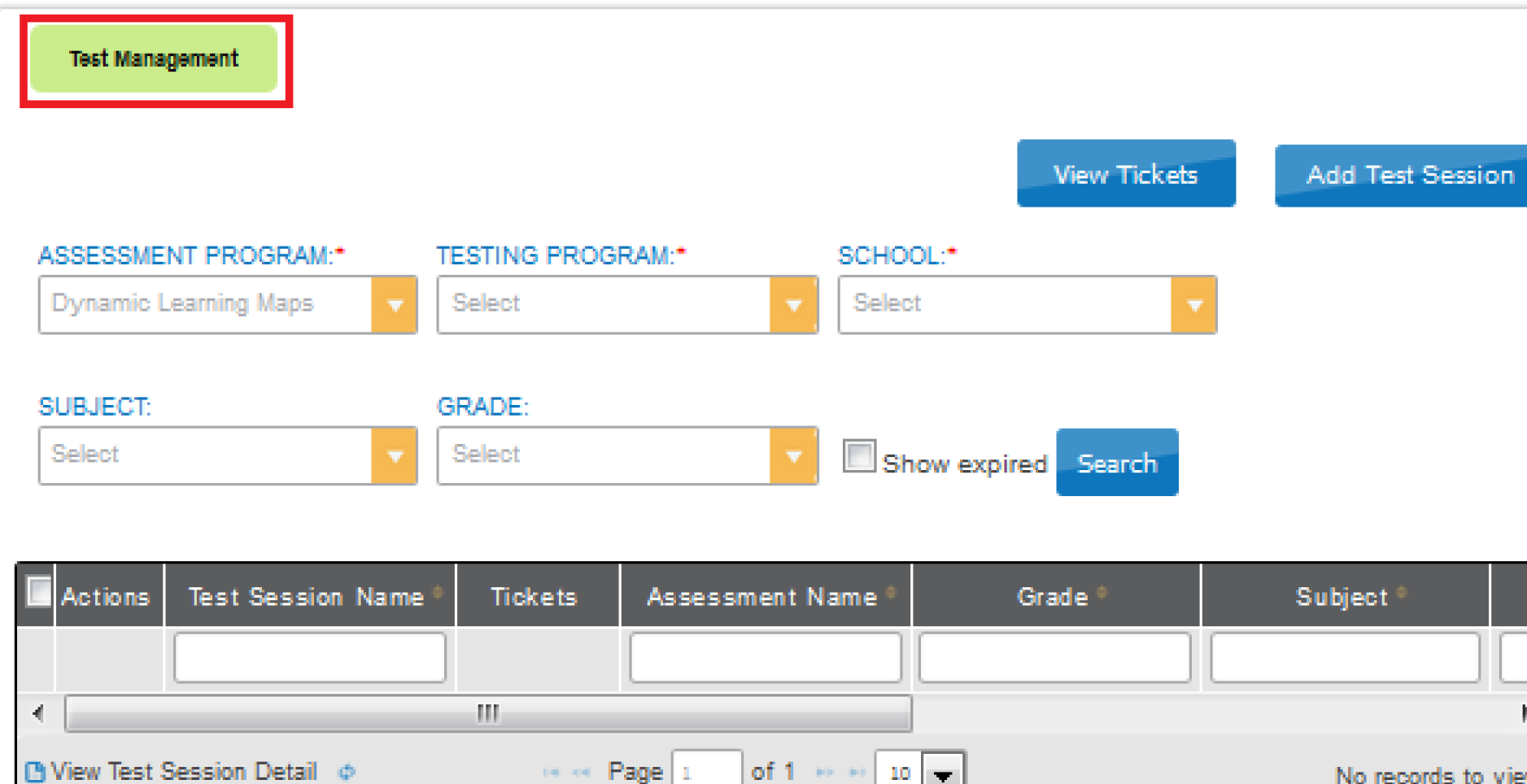 If the Testing Program Box is not filled in, select SummativeClick the PDF icon to view and print out the student’s username and password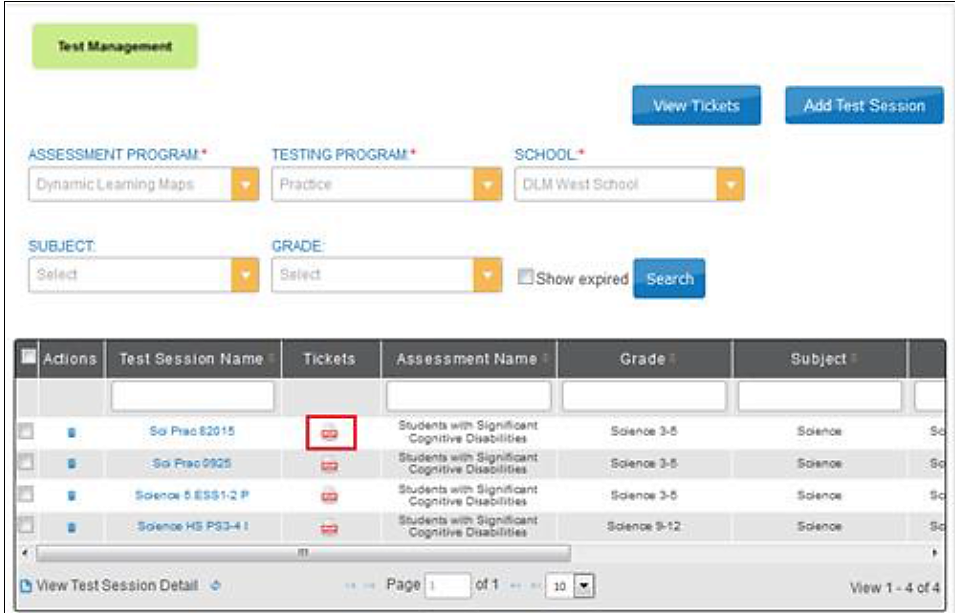 You can select up to 6 students to print out by clicking on boxClick Open with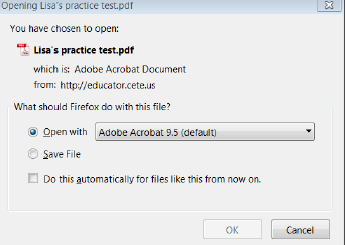 Click OK  Tickets will look similar to this: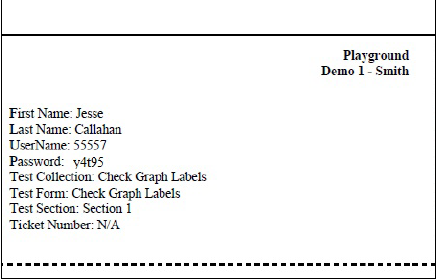 The student’s username and password will be the same for Math and Language Arts. Print the TIPS page for student (you will need to print a TIPS sheet for every testlet in each subject)Click  Test Session Name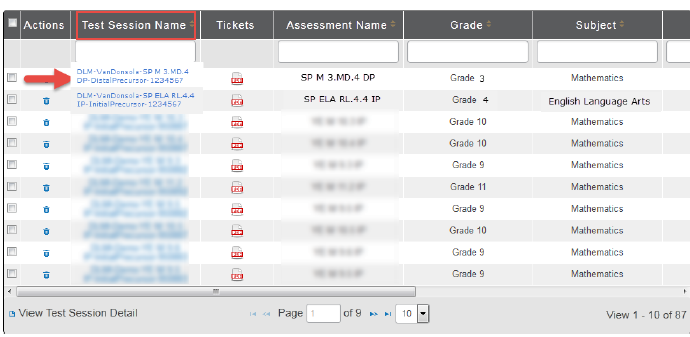 (Test Session names are long, look for the Student’s Last Name)Scroll over to the Test Information column and click PDF to view/open the TIP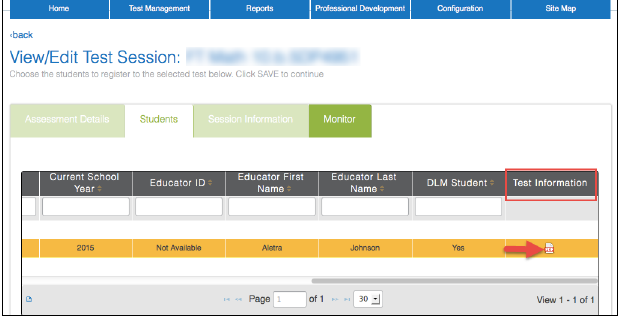 Click Open with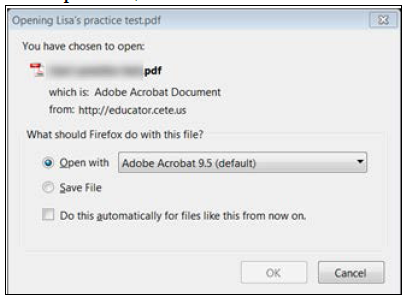 View/Print the Testlet Information Page (TIP).  When printing this document, remember that it is a SECURE Document. You may only want to print the pages that you need.  (You only need to print out the alternate text passages if you are using Human Read Aloud)Gather Testing Materials listed on TIPS Click on Kite Client  on student testing computer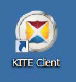 Enter the student’s Username and Password from the ticket you printed out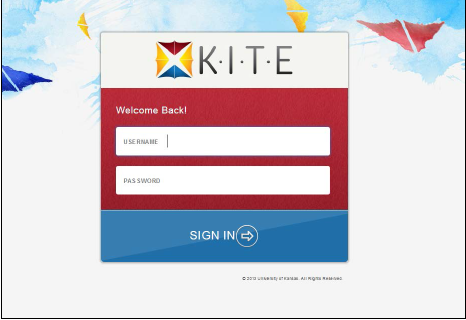 Click Sign InClick Take a Test. 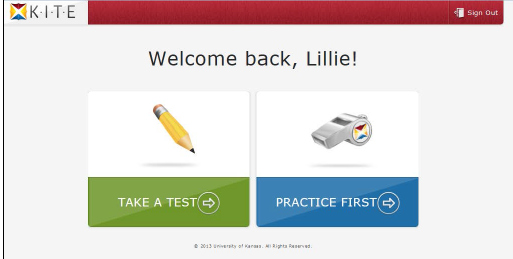 Select Subject and Testlet; Click Take Test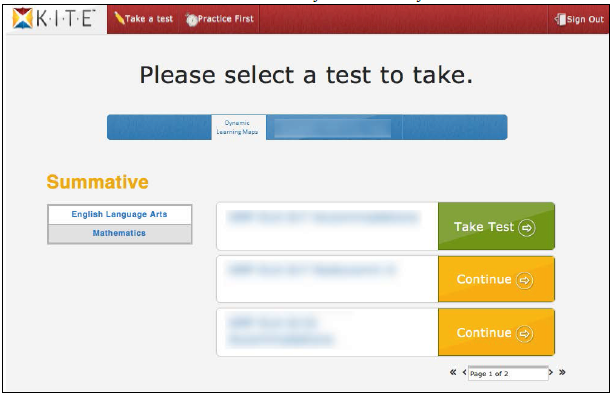 Click BeginStudents can break for up to 28 min during a testlet.  After 28 min of no activity the system will bring up this message: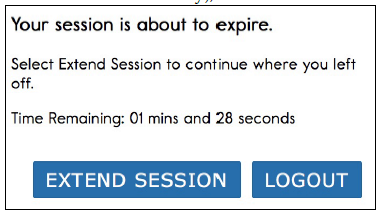 If you need to end a testlet before a student is finished click on Exit Does not Save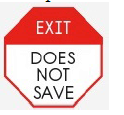 When student reaches end of testlet, you will see this: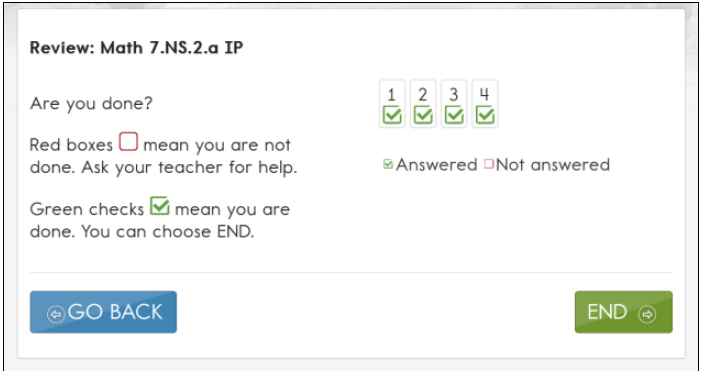 If you see green checks in every box, you can click End.  If questions are unanswered click Go Back.After clicking End, click Yes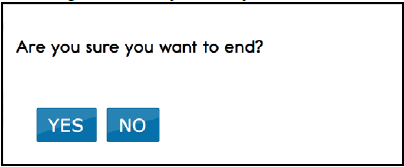 Click Close KiteFollow Steps 7 thru 22 for each testlet in Math and English Language Arts. The number of testlets for each grade and subject are as follows: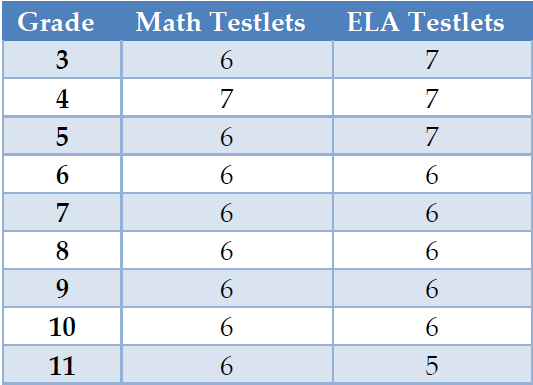 